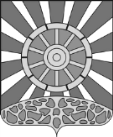 АДМИНИСТРАЦИЯ  УНИНСКОГО МУНИЦИПАЛЬНОГО ОКРУГА  КИРОВСКОЙ ОБЛАСТИПОСТАНОВЛЕНИЕ02.02.2023				 	                                                №  66пгт УниО внесении изменений в постановление администрации Унинского муниципального округа Кировской области от 09.11.2022 № 628 «О дополнительных мерах социальной поддержки семей мобилизованных гражданРуководствуясь Постановлением Правительства Кировской области от 20.01.2023 N 15-П "О внесении изменений в постановление Правительства Кировской области от 07.10.2022 N 548-П"О дополнительной социальной поддержке членов семей отдельных категорий граждан», администрация   Унинского  муниципального  округа ПОСТАНОВЛЯЕТ:1.  В постановление администрации Унинского муниципального округа Кировской области от 09.11.2022 № 628 «О дополнительных мерах социальной поддержки семей мобилизованных граждан» (в редакции от 02.12.2022 № 687, далее – Постановление) внести следующие изменения:Пункт 1 Постановления изложить в новой редакции:1.1. Установить следующие дополнительные меры социальной поддержки для проживающих на территории Унинского района членов семей лиц, призванных в соответствии с Указом Президента Российской Федерации от 21.09.2022 N 647 "Об объявлении частичной мобилизации в Российской Федерации" на военную службу по мобилизации в Вооруженные Силы Российской Федерации, лиц, принимающих участие в специальной военной операции на территориях Украины, Донецкой Народной Республики, Луганской Народной Республики, Херсонской и Запорожской областей и заключивших не ранее 24.02.2022 контракт о прохождении военной службы в Вооруженных Силах Российской Федерации или контракт о добровольном содействии в выполнении задач, возложенных на Вооруженные Силы Российской Федерации, а также лиц, находящихся на военной службе (службе) в войсках национальной гвардии Российской Федерации и принимающих участие в специальной военной операции на территориях Украины, Донецкой Народной Республики, Луганской Народной Республики, Херсонской и Запорожской областей (далее - военнослужащие):1.2. По тексту постановления слова «мобилизованные граждане» заменить на слова «военнослужащие» в соответствующих падежах. 1.3. Дополнить Постановление пунктом 1-1 следующего содержания: «1-1. Установить для проживающих на территории Унинского района членов семей военнослужащих дополнительную меру социальной поддержки в виде ежемесячной денежной выплаты на уплату взноса на капитальный ремонт общего имущества в многоквартирном доме (далее - ежемесячная денежная выплата) в размере, определяемом в соответствии с подпунктом 2.7 пункта 2   постановления Правительства Кировской области от 07.10.2022 N 548-П "О дополнительной социальной поддержке членов семей отдельных категорий граждан».2.  Настоящее постановление подлежит опубликованию в Информационном бюллетене органов местного самоуправления  Унинского муниципального округа  и размещению на официальном сайте Унинского муниципального округа.Глава  Унинскогомуниципального округа                                                                Т.Ф. Боровикова